แผนการดำเนินงานประจำปีงบประมาณ พ.ศ. 2565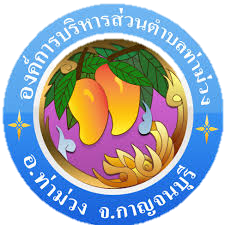 องค์การบริหารส่วนตำบลท่าม่วงอำเภอท่าม่วง  จังหวัดกาญจนบุรี